СОВЕЩАНИЕ ВЕДОМСТВ ИНТЕЛЛЕКТУАЛЬНОЙ СОБСТВЕННОСТИ (ВИС) ПО ИКТ-СТРАТЕГИЯМ И ИСПОЛЬЗОВАНИЮ ИСКУССТВЕННОГО ИНТЕЛЛЕКТА (ИИ) ДЛЯ УПРАВЛЕНИЯ АДМИНИСТРАТИВНЫМИ ПРОЦЕССАМИ В ОБЛАСТИ ИСЖенева, 23–25 мая 2018 г.РЕЗЮМЕ КООРДИНАТОРАпункт 1 повестки дня: 	открытие сессии	Совещание открыл Генеральный директор г-н Фрэнсис Гарри, который особо остановился на необходимости максимального использования передовых информационных технологий для решения проблем, связанных с возросшей сложностью и объемом заявок в области ИС, а также на возросшей необходимости сотрудничества между ведомствами ИС.	Г-н Энди Бартлетт, директор отдела, Ведомство интеллектуальной собственности Соединенного Королевства (UKIPO), был приглашен выступить в роли координатора на совещании.  Г-н Бартлетт подчеркнул важность ИИ и цифрового преобразования для улучшения услуг, предоставляемых ведомствами ИС, и предложил ведомствам ИС развивать свое собственное творчество и свои инновации и объединять усилия.пункт 2 повестки дня: презентации отдельных вис	UKIPO выступило с презентаций о модернизации своей ИКТ-платформы.  Этот подход основан на предоставляемых услугах и использует моделирование технологических процессов.  После нескольких попыток создать современную информационно-технологическую архитектуру UKIPO занимается разработкой архитектуры, основанной на компонентах, которая создаст возможности для большей гибкости и долгосрочной стабильности. 	Федеральный институт интеллектуальной собственности (IPI) Швейцарии выступил с презентацией относительно модернизации своих рабочих процессов и системы управления делами.  Это продемонстрировало успешный подход к использованию готового программного обеспечения для обработки заявок в сфере ИС.пункт 3 повестки дня:	 Общее обсуждение ИКТ-стратегий	Обсуждение проходило на основе документа WIPO/IP/ITAI/GE/18/3, содержащего ряд рекомендаций, цель которых заключалась в содействии обсуждениями, но которые не требовали утверждения.  Делегации приветствовали инициативу ВОИС по проведению этого совещания, которое является своевременным и полезным с точки зрения обмена мнениями и опытом в области ИКТ и управления деятельностью в целях эффективного руководства административными процессами в ведомствах ИС.  Делегации обсудили общие стратегические вопросы, включая следующие:необходимость в каталоге технологий для недопущения дублирования усилий и стремительного разрастания различных решений;дальнейшая разработка стандартов ВОИС в целях включения ИПП с учетом того, что разработка и внедрение новых стандартов требует немало времени и усилий; последовательность ИПП в различных ведомствах ИС имеет большое значение.  Сторонние организации, занимающиеся созданием систем управления патентным процессом, в частности, вряд ли будут видеть какое-то экономическое обоснование поддержки различных стандартов для каждого ведомства; необходимость придерживаться подхода к предоставлению услуг, основанного на потребностях внешних заинтересованных сторон;подходы к обусловленному интересами бизнеса моделированию технологических процессов, основанные на разработке «идеальных» моделей, которые используют информационно-технологические возможности для соблюдения правовых требований, вместо того, чтобы сосредоточить внимание на моделях «как есть» и повторять существующие процессы с современными инструментами; следует стимулировать качество на уровне источника одновременно с признанием того, что уже налажено международное сотрудничество в отношении технологий оптического распознавания символов (ОРС) для оцифровки документов в электронном виде и архивных досье.пункт 4 повестки дня:	 обсуждение конкретных вопросов (национальные икт-стратегии)	Обсуждение проходило на основе части I документа WIPO/IP/ITAI/GE/18/3.  Делегации обсудили конкретные вопросы, включая следующие:многие стороны разрабатывают основанные на ИИ средства классификации.  Существует возможность для объединения усилий;сотрудничество должно распространяться на обмен наборами данных, в частности со стороны ведомств, располагающих большими массивами данных;некоторые ведомства уже проводят открытую политику в отношении обмена данными с другими ведомствами; прошедшие внутреннюю аутентификацию средства могут предлагаться клиентам для улучшения качества на уровне источника; делегации обсудили вопросы, касающиеся публикации, распространения информации и правового статуса.  Была отмечена необходимость уменьшения количества дублирующих копий информации и установления одного аутентичного источника информации;существуют различные методы управления документооборотом, в частности в том, что касается требований об аутентичности и электронных подписей, что является результатом различных национальных нормативно-правовых систем; ряд ведомств проводят эксперименты с технологией по типу блокчейна для использования в ситуациях, связанных, например, с созданием совместных реестров.	Были приняты к сведению некоторые меры:создается платформа для совместных проектов, и заинтересованные ведомства смогут участвовать в ней;разработка автоматизированных средств классификации, функционирующих на основе ИИ, и генерирование массивов данных, необходимых для обучения работе с такими средствами ИИ, требуют более тесного международного сотрудничества, и заинтересованные ведомства ИС приглашаются принять участие в целевой группе, созданной при содействии ВОИС (R7 и R8);будет организован семинар-практикум или вебинар для обмена конкретной технической информацией относительно средств поиска для различных типов прав ИС (R9);ожидается, что КСВ обсудит стандартизацию форматов для публикации в Интернете (R10);КСВ может быть представлено предложение о создании целевой группы для изучения вопроса об использовании технологий блокчейна, но при этом принимаются к сведению высказанные некоторыми делегациями замечания в отношении того, что единая модель реестра и создание глубинных ссылок на эти реестры для целей поиска и извлечения информации, возможно, является более практичным краткосрочным решением (R12).	Рекомендации 1-12 были приняты к сведению и в целом одобрены делегациями, но при этом было отмечено, что некоторые рекомендации (например, R 5) требуют времени для полного соблюдения и осуществления и что необходимо генерировать изображения, как, например, промышленные образцы, в формате, пригодном для машинного поиска.	МБ ВОИС представило информацию о пакете программных продуктов ВОИС «IP Office Suite».  Было отмечено, что ведомствам ИС с ограниченными ресурсами рекомендуется использовать пакет программных продуктов ВОИС «IP Office Suite» для целей дальнейшего международного сотрудничества и обмена данными.пункт 5 повестки дня:	 обсуждение конкретных вопросов (икт-стратегия глобальной охраны ис)	Обсуждение проходило на основе части II документа WIPO/IP/ITAI/GE/18/3.  Делегации обсудили конкретные вопросы, включая следующие:для нескольких ведомств было бы проблематично обмениваться любой информацией о неопубликованных заявках, хотя некоторые ведомства также накопили опыт публикации ограниченных категорий такой информации.  К число вызывающих обеспокоенность вопросов относились правовые ограничения и интересы заявителей (R15);несмотря на это, цель содействия обмену информацией является обоснованной и требует принятия эффективных мер, но при этом нужно рассмотреть и другие технические и юридические решения;ведомства думают о переходе на стандарт ВОИС ST.96, отмечая при этом вопросы преобразования и наличия в реальности многочисленных форматов.  Целевая группа КСВ по XML для ПС, как ожидается, рассмотрит новые элементы для стандарта ST.96, включая отчеты о результатах поиска и экспертизы и возможное расширение сферы работы Целевой группы на вопросы осуществления, включая механизмы подтверждения для формата XML для укрепления функциональной совместимости между ведомствами (R16 и R17).  Для этих дополнительных элементов могут потребоваться дополнительные правовые и оперативные экспертные знания;общие программные средства, в соответствующих случаях, будет помогать обеспечению того, чтобы стандарты применялись последовательно.  Одним из начальных примеров могли бы быть конверторы в формате Docx для основного текста заявок (при этом отмечается, что, помимо чисто технического согласования, возникают правовые и процедурные вопросы);помимо Целевой группы КСВ, некоторые ведомства согласились обмениваться большим объемом технической информации, предпочтительно посредством регулярного вебинара или иного онлайнового формата встреч, относительно накопленного ими опыта в отношении средств преобразования, средств подтверждения, использования ИПП для оказания услуг клиентам, интеграции с системами сторонних организаций и по другим вопросам, включая направленность долгосрочной информационно-технологической стратегии;Целевая группа КСВ по ИПП может обеспечить «эталонную реализацию», которая может использоваться ведомствами и третьими сторонами для разработки совместимых систем; Нормативные файлы уже предоставляются некоторыми ведомствами, и они были приведены в соответствие со стандартом ВОИС ST.37.  Другим ведомствам рекомендуется внедрить этот стандарт (R23);Не существует никакой глобальной политики в отношении беспрепятственного обмена патентной информацией, хотя многие делегации уже имеют такую политику и хотели бы, чтобы она проводилась более широко.  Такая политика должна конкретно определять объем патентной информации (библиографические данные, данные в полнотекстовом формате, данные о цитируемых материалах и о классификации, равно как и основные продукты деятельности ведомств) (R22); Ведомства расширяют свое участие в СЦД ВОИС и считают, что эта система обеспечивает эффективный с точки зрения затрат метод отхода от обмена документами в бумажном виде и может предложить решения для смежных вопросов, касающихся права на обмен неопубликованной информацией, такой как отчеты о результатах поиска и экспертизы.  Ведомства также поддерживают концепцию создания простых электронных пакетов для обмена документами, отмечая при этом, что капиталовложения в новые системы должны оправдываться получаемыми выгодами (R25).	Рекомендации 13-24 были приняты к сведению и в целом одобрены делегациями.  Некоторые рекомендации должны сопровождаться конкретными мерами, такими как, например, обмен технической информацией относительно платформы сотрудничества и совещания в формате видеоконференцсвязи или вебинары.  В некоторых случаях (например, R16, R17, R19, R21, R23) соответствующей Целевой группе КСВ нужно рассмотреть более широкий круг вопросов.  Что касается политики в отношении патентной информации, то МБ следует подумать о том, как можно официально оформить глобальную политику беспрепятственного обмена данными.	МБ выступило с презентациями относительно ePCT и относительно отказоустойчивой защищенной платформы PCT.пункт 6 повестки дня: 	обсуждение конкретных вопросов (общие икт-стратегии)	Обсуждение проходило на основе части II и части III документа WIPO/IP/ITAI/GE/18/3.  Делегации обсудили различные вопросы, включая следующие:ведомства хотят перейти к полностью онлайновой обработке операций в рамках Мадридской и Гаагской систем.  Еще больше ведомств подумают о присоединении к системе электронной подачи заявок в рамках Мадридской системы и будут сотрудничать с МБ на предмет улучшения протоколов и процессов;ведомства разрабатывают онлайновые инструменты подтверждения товаров и услуг, которые могут еще больше выиграть от системы «Менеджер товаров и услуг Мадридской системы»;Гаагский бюллетень переходит на формат стандарта ST.96, и ведомства должны перейти на этот новый стандарт к 2021 г., если это возможно.	Рекомендации 27-34, касающиеся Мадридской и Гаагской систем, были приняты к сведению и в целом одобрены.МБ изучает программный продукт, предназначенный для взаимного зачета платежей, с целью оптимизировать обращение с различными валютами и платежными системами в отношении многочисленных услуг в области ИС и улучшить сверку и надежность финансовых операций;международные стандарты безопасности в целом поддерживаются многими ведомствами. Однако национальные нормативно-правовые акты также требуют от национальных ведомств соблюдения национальных стандартов безопасности и национальной политики, но при этом ведомства могут изучить возможность достижения договоренности о применении международных стандартов для международных систем обмена данными;многие ведомства думают об облачном хостинге или уже начали применять облачный хостинг для некоторых программных приложений и данных.  В настоящее время нет ведомств, которые планировали бы использовать провайдеров публичных облачных услуг для хранения или обработки неопубликованных патентных заявок;стандарты необходимы, однако они должны утверждаться и внедряться достаточно быстро с учетом новых технологий.  Циклы обслуживания и вопросы управления также должны рассматриваться в динамичной среде меняющихся потребностей пользователей и изменяющихся технологий;  ведомства решили активно участвовать в Целевой группе КСВ, представив свои материалы к концу июня, в целях подготовки окончательного предложения относительно нового стандарта ВОИС, касающегося ИПП, для рассмотрения и принятия на шестой сессии КСВ, которая состоится в октябре 2018 г.;в некоторых случаях (например, R32, R33) соответствующим целевым группам КСВ нужно рассмотреть более широкий круг вопросов.	Рекомендации 35-40, касающиеся общей политики и стратегии в области ИКТ, были приняты к сведению.  Программные продукты, предназначенные для взаимного зачета платежей, следует рассматривать в более широком контексте, чем тот, о котором идет речь в R35, с более эффективной транзакционной основой.	Обсуждение на основе документа WIPO/IP/ITAI/GE/18/3 завершилось тем, что делегации высказались за продолжение обсуждения и в поддержку обмена технической информацией, в частности с помощью онлайновых инструментов сотрудничества и посредством видеоконференций и/или вебинаров.	Секретариат ВОИС предложил создать специальный веб-сайт и вики-сайт для ИКТ-стратегии и ИИ с целью содействовать государствам-членам в обмене информацией и организации виртуальных встреч по конкретным темам и возможным совместным проектам.  Делегации приветствовали это предложение.пункт 7 повестки дня 	Секретариат ВОИС представил резюме результатов анализа ответов на циркулярное письмо ВОИС по вопросу об использовании прикладных программ ИИ для управления административными процессами в области ИС (см. документ ITAI/GE/18/1).	Делегации согласились с тем, что область ИИ стремительно меняется и что было бы полезно обмениваться опытом и передовой практикой через онлайновую платформу сотрудничества.пункт 8 повестки дня:	 презентации отдельных ведомств ис	С презентациями выступили:Федеральный институт промышленной собственности (ФИПС), Российская Федерация;Ведомство Соединенных Штатов по патентам и товарным знакам (ВПТЗ США);Корейское ведомство интеллектуальной собственности (КВИС);Ведомство ИС Австралии;Европейское патентное ведомство (ЕПВ);Японское патентное ведомство (ЯПВ).Эти презентации позволили получить ценную информацию о впечатляющем прогрессе, уже достигнутом различными ведомствами в деле использования потенциала ИИ в наших системах административного управления процессами в области ИС.  Обсуждение продемонстрировали стремление ведомств к постоянному обмену информацией и опытом в сфере ИИ, что поможет также, среди прочего, избежать дублирования усилий.пункт 9 повестки дня:	 презентация ведущего ученого в области ИИ	Г-н Вей Сюй, ведущий научный сотрудник, Baidu, выступил с презентацией относительно нынешнего состояния дел с ИИ и поделился своими мнениями относительно будущего ИИ.пункт 9 повестки дня (продолжение):	презентация мб воис	Секретариат ВОИС выступил с презентацией относительно инструментов ИИ в ВОИС.пункт 10 повестки дня:	обсуждение использования ии	Делегации договорились продолжить обмен информацией и налаживать дальнейшее сотрудничество, на что указывают предложения, касающиеся веб-сайта, вебинаров и совместного использования информации относительно средств классификации.пункт 11 повестки дня:	резюме координатора	Делегации поблагодарили координатора за его указания и содействие в ходе совещания и за его намерение опубликовать резюме координатора (настоящий документ) на веб-сайте ВОИС.[Конец документа]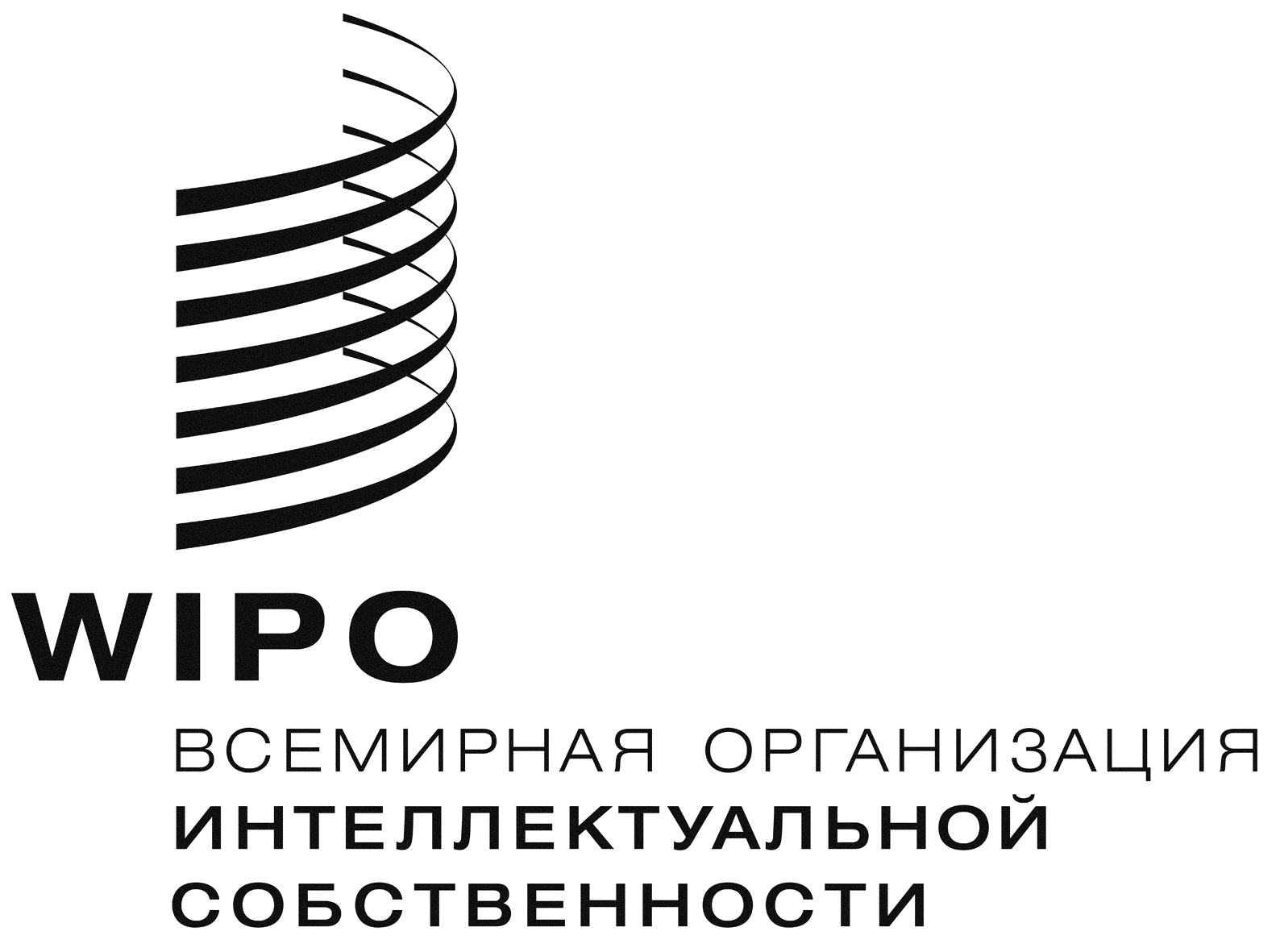 RWIPO/IP/ITAI/GE/18/5  WIPO/IP/ITAI/GE/18/5  WIPO/IP/ITAI/GE/18/5  оригинал:  английский оригинал:  английский оригинал:  английский дата:  25 мая 2018 г. дата:  25 мая 2018 г. дата:  25 мая 2018 г. 